(Fund code)				Fund Name  FUND TYPE: Donor Advised					FUND STATEMENT  SPENDING TYPE: Endowed					(DATE) XX/XX/XXXX-XX/XX/XXXXFUND ACTIVITYBeginning Balance						                                                   $XXXXXXXXContributions (if any given)					                                                            $XXXXInvestment Income						                                                            $XXXX	Change in Market Value						                                                            $XXXXGrants (if any made)						                                                            $XXXXSupport Fees							                                                               $XXX
Ending Balance as of X/XX/XXXX	       	                                                                             $XXXXXXXXX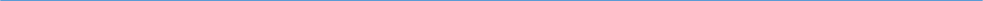 GRANTMAKING SUMMARYSpendable balance this fiscal year                                                                                                                    $XXXXNotes:• Investment income is interest, dividends, and net gains from sale of securities.• Grants may also include grants approved by the CCF Board to be paid after the date of this report.• Expenses may also include items to be paid after the date of this report.• Amount available for grantmaking for endowed funds is 4% of average balance over the previous 20 qtrs.• Amount available for grantmaking for non-endowed funds is the ending fund balance.• Amount available for grantmaking for partially-endowed funds is the ending fund balance less $10,000.• No grants will be made from endowed or partially-endowed funds with a balance of less than $10,000.• End balance may not equal the sum due to rounding.